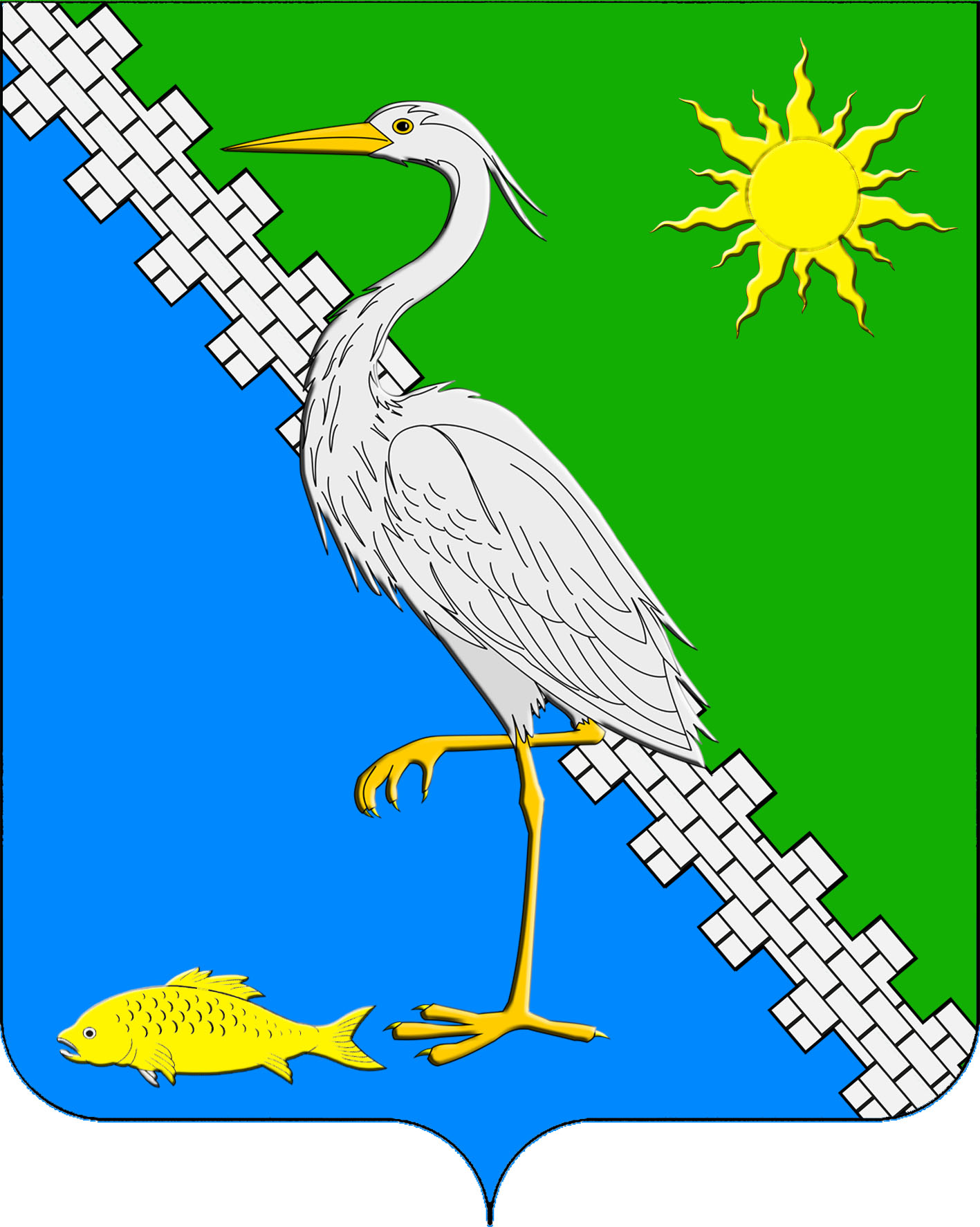 АДМИНИСТРАЦИЯ ЮЖНОГО СЕЛЬСКОГО ПОСЕЛЕНИЯ КРЫМСКОГО РАЙОНАПОСТАНОВЛЕНИЕот	28.04.2021                                                                                             № 91поселок ЮжныйОб утверждении Порядка формирования перечня налоговых расходов Южного сельского поселения Крымского района и оценки налоговых расходов Южного сельского поселения Крымского районаВ соответствии со статьей Бюджетного кодекса Российской Федерации, постановлением Правительства Российской Федерации от 22 июня 2019 года № 796 «Об общих требованиях к оценке налоговых расходов субъектов Российской Федерации и муниципальных образований», п о с т а н о в л я ю:1. Утвердить Порядок формирования перечня налоговых расходов Южного сельского поселения Крымского района и оценки налоговых расходов Южного сельского поселения Крымского района согласно приложению к настоящему постановлению.2. Ведущему специалисту (Маркина О.В.) администрации Южного сельского поселения Крымского района настоящее постановление обнародовать в установленном порядке и разместить на официальном сайте администрации Южного сельского поселения Крымского района в сети Интернет.3. Контроль за выполнением настоящего постановления возложить на ведущего специалиста администрации Южного сельского поселения Крымского района Э.И.  Завистнову. 4. Постановление вступает в силу со дня подписания и распространяется на правоотношения, возникшие с 1 января 2021 года.Глава Южного сельского поселения Крымского района                                                                                   А.А. Ниниев  ПРИЛОЖЕНИЕ                   к постановлению администрации Южного сельского поселения Крымского района                                     от 28.04.2021 №  91ПОРЯДОКформирования перечня налоговых расходов Южного сельского поселения Крымского района и оценки налоговых расходов Южного сельского поселения Крымского района1.	Общие положения1.1.	Настоящий Порядок определяет процедуру формирования перечня налоговых расходов Южного сельского поселения Крымского района  и оценки налоговых расходов Южного сельского поселения Крымского района.1.2.	Понятия, используемые в настоящем Порядке:-куратор налогового расхода - орган исполнительной власти Южного сельского поселения Крымского района, ответственный в соответствии с полномочиями, установленными нормативными правовыми актами Южного сельского поселения Крымского района, за достижение соответствующих налоговому расходу целей муниципальной программы Южного сельского поселения Крымского района  и (или) целей социально-экономического развития Южного сельского поселения Крымского района, не относящихся к муниципальным программам Южного сельского поселения Крымского района;-нормативные характеристики налоговых расходов Южного сельского поселения Крымского района - сведения о положениях нормативных правовых актов Южного сельского поселения Крымского района, которыми предусматриваются налоговые льготы, освобождения и иные преференции по налогам (далее - льготы), наименованиях налогов, по которым установлены  льготы, категориях плательщиков, для которых предусмотрены льготы, а также иные характеристики, предусмотренные нормативными правовыми актами Южного сельского поселения Крымского района;- оценка налоговых расходов Южного сельского поселения Крымского района - комплекс мероприятий по оценке объемов налоговых расходов Южного сельского поселения Крымского района, обусловленных льготами, предоставленными плательщикам, а также по оценке эффективности налоговых расходов Южного сельского поселения Крымского района;- оценка объемов налоговых расходов Южного сельского поселения Крымского района - определение объемов выпадающих доходов бюджета Южного сельского поселения Крымского района, обусловленных льготами, предоставленными плательщикам;- оценка эффективности налоговых расходов Южного сельского поселения Крымского района - комплекс мероприятий, позволяющих сделать вывод о целесообразности и результативности предоставления плательщикам льгот, исходя из целевых характеристик налоговых расходов Южного сельского поселения Крымского района;- паспорт налогового расхода Южного сельского поселения Крымского района, содержащий сведения о нормативных, фискальных и целевых характеристиках налогового расхода, составляемый куратором налогового расхода;- перечень налоговых расходов Южного сельского поселения Крымского района - документ, содержащий сведения о распределении налоговых расходов, в соответствии с целями муниципальных программ Южного сельского поселения Крымского района, структурных элементов муниципальных программ Южного сельского поселения Крымского района и (или) целями социально-экономического развития Южного сельского поселения Крымского района, не относящимися к муниципальным программам Южного сельского поселения Крымского района, а также о кураторах налоговых расходов; - плательщики — плательщики налогов;- социальные налоговые расходы Южного сельского поселения Крымского района  - целевая категория налоговых расходов Южного сельского поселения Крымского района, обусловленных необходимостью обеспечения социальной защиты (поддержки) населения;- стимулирующие налоговые расходы Южного сельского поселения Крымского района - целевая категория налоговых расходов, предполагающих стимулирование экономической активности субъектов предпринимательской деятельности и последующее увеличение доходов бюджета Южного сельского поселения Крымского района;- технические налоговые расходы Южного сельского поселения Крымского района -  целевая категория налоговых расходов, предполагающих уменьшение расходов плательщиков, воспользовавшихся льготами, финансовое обеспечение которых осуществляется в полном объеме или частично за счет бюджета Южного сельского поселения Крымского района;- фискальные характеристики налоговых расходов Южного сельского поселения Крымского района - сведения об объеме льгот, предоставленных плательщикам, о численности получателей льгот и об объеме налогов, задекларированных ими для уплаты в бюджет Южного сельского поселения Крымского района;- целевые характеристики налогового расхода Южного сельского поселения Крымского района - сведения о целях предоставления, показателях (индикаторах) достижения целей предоставления льготы, а также иные характеристики, предусмотренные нормативными правовыми актами Южного сельского поселения Крымского района.1.3.	Отнесение налоговых расходов Южного сельского поселения Крымского района к муниципальным программам Южного сельского поселения Крымского района  осуществляется исходя из целей муниципальных программ Южного сельского поселения Крымского района, структурных элементов муниципальных программ Южного сельского поселения Крымского района и (или) целей социально - экономического развития Южного сельского поселения Крымского района, не относящихся к муниципальным программам Южного сельского поселения Крымского района.1.4.	В  целях	оценки	налоговых	расходов	Южного сельского поселения Крымского района   администрация Южного сельского поселения Крымского района:- формирует перечень налоговых расходов Южного сельского поселения Крымского района на очередной финансовый год, содержащий информацию, предусмотренную приложением № 1 к настоящему Порядку;- обеспечивает сбор и формирование информации о нормативных, целевых и фискальных характеристиках налоговых расходов Южного сельского поселения Крымского района, необходимой для проведения их оценки, в том числе формирует оценку 	объемов налоговых расходов Южного сельского поселения Крымского района  за отчетный финансовый год, а также оценку объемов налоговых расходов Южного сельского поселения Крымского района на текущий финансовый год и очередной финансовый год наосновании сведений, представленных в администрацию Южного сельского поселения Крымского района Инспекцией Федеральной налоговой службы по Крымскому району;- осуществляет обобщение результатов оценки эффективности налоговых расходов Южного сельского поселения Крымского района, проводимой кураторами налоговых расходов.1.5.	В целях	оценки	налоговых	расходов	Южного сельского поселения Крымского района  кураторы налоговых расходов:- формируют паспорта налоговых расходов Южного сельского поселения Крымского района, содержащие информацию, предусмотренную приложением № 2 к настоящему Порядку;- осуществляют оценку эффективности налоговых расходов Южного сельского поселения Крымского района.2.	Порядок формирования перечня налоговых расходов Южного сельского поселения Крымского района.2.1.	Проект    перечня 	    налоговых 	расходов Южного сельского поселения Крымского района на очередной финансовый год формируется отделом финансов и экономического развития администрации Южного сельского поселения Крымского района до 1 августа и направляется на согласование ответственным исполнителям муниципальных программ Южного сельского поселения Крымского района, которые предлагается определить в качестве кураторов налоговых расходов.2.2.	Кураторы налоговых расходов до 10 августа рассматривают проект перечня	налоговых расходов Южного сельского поселения Крымского района на предмет предлагаемого распределения налоговых расходов Южного сельского поселения Крымского района, в соответствии с целями муниципальных программ Южного сельского поселения Крымского района, структурных элементов муниципальных программ Южного сельского поселения Крымского района и (или) целями социально-экономического развития Южного сельского поселения Крымского района, не относящимися к муниципальным программам Южного сельского поселения Крымского района.Замечания и предложения по уточнению проекта перечня налоговых расходов Южного сельского поселения Крымского района направляются в отдел финансов и экономического развития администрации Южного сельского поселения Крымского района.В случае, если указанные замечания и предложения предполагают изменение куратора налогового расхода, замечания и предложения подлежат согласованию с предлагаемым куратором налогового расхода и направлению в отдел финансов и экономического развития администрации Южного сельского поселения Крымского района в течение срока, указанного в абзаце первом настоящего пункта.В случае, если эти замечания и предложения не направлены в отдел финансов и экономического развития администрации Южного сельского поселения Крымского района в течение срока, указанного в абзаце первом настоящего пункта, проект перечня налоговых расходов Южного сельского поселения Крымского района считается согласованным в соответствующей части.В случае, если замечания и предложения по уточнению проекта перечня налоговых расходов Южного сельского поселения Крымского района не содержат предложений по уточнению предлагаемого распределения налоговых расходов Южного сельского поселения Крымского района, в соответствии с целями муниципальных программ Южного сельского поселения Крымского района, структурных элементов муниципальных программ Южного сельского поселения Крымского района и (или) целями социально-экономического развития Южного сельского поселения Крымского района, не относящимися к муниципальным программам Южного сельского поселения Крымского района, проект перечня налоговых расходов Южного сельского поселения Крымского района считается согласованным в соответствующей части.Согласование проекта перечня налоговых расходов Южного сельского поселения Крымского района в части позиций, изложенных идентично позициям перечня налоговых расходов Южного сельского поселения Крымского района на текущий финансовый год, не требуется, за исключением случаев внесения изменений в перечень муниципальных программ Южного сельского поселения Крымского района, структурные элементы муниципальных программ Южного сельского поселения Крымского района и (или) случаев изменения полномочий органов исполнительной власти, определенных в качестве кураторов налоговых расходов.При наличии разногласий отдел финансов и экономического развития администрации Южного сельского поселения Крымского района обеспечивает согласование проекта перечня налоговых расходов Южного сельского поселения Крымского района с соответствующими кураторами налоговых расходов до 1 сентября.2.3.	Согласованный перечень налоговых расходов Южного сельского поселения Крымского района размещается на официальном сайте Южного сельского поселения Крымского района  в информационно телекоммуникационной сети «Интернет».2.4.	В случае внесения в текущем финансовом году изменений в перечень  муниципальных программ Южного сельского поселения Крымского района, структурные элементы муниципальных программ Южного сельского поселения Крымского района и (или) в случае изменения полномочий кураторов налоговых расходов, в связи с которыми возникает необходимость внесения изменений в перечень налоговых расходов Южного сельского поселения Крымского района, кураторы налоговых расходов не позднее 10 рабочих дней со дня внесения соответствующих изменений направляют в отдел финансов и экономического развития администрации Южного сельского поселения Крымского района соответствующую информацию для уточнения перечня налоговых расходов Южного сельского поселения Крымского района.2.5.	Перечень налоговых расходов с внесенными в него изменениями формируется до 1 октября.3.	Порядок оценки налоговых расходов Южного сельского поселения Крымского района 3.1.	В целях проведения оценки эффективности налоговых расходов Южного сельского поселения Крымского района:3.1.1.	Отдел финансов и экономического развития администрации Южного сельского поселения Крымского района до 1 февраля направляет Инспекции Федеральной налоговой службы по Крымскому району сведения о категориях плательщиков, с указанием обусловливающих соответствующие налоговые расходы нормативных правовых актов Южного сельского поселения Крымского района, в том числе действовавших в отчетном году и в году, предшествующем отчетному году.3.1.2.	Отдел	финансов	и	экономического	развития администрацииЮжного сельского поселения Крымского района до 20 мая направляет кураторам налоговых расходов сведения, представленные Инспекцией Федеральной налоговой службы по Крымскому району, в соответствии с постановлением Правительства Российской Федерации от 22 июня 2019 года № 796 «Об общих требованиях к оценке налоговых расходов субъектов Российской Федерации и муниципальных образований» (далее - Общие требования), а также результаты оценки совокупного бюджетного эффекта (самоокупаемости).3.1.3.	Отдел	финансов	и	экономического	развития администрации Южного сельского поселения Крымского района до 1 сентября при необходимости представляет в Министерство финансов Краснодарского края информацию, предусмотренную Общими требованиями.3.2.	Оценка эффективности налоговых расходов Южного сельского поселения Крымского района осуществляется кураторами налоговых расходов, в соответствии с методиками, утвержденными нормативными правовыми актами администрации Южного сельского поселения Крымского района, и включает:- оценку целесообразности налоговых расходов Южного сельского поселения Крымского района;- оценку результативности налоговых расходов Южного сельского поселения Крымского района.3.3.	Критериями целесообразности налоговых расходов Южного сельского поселения Крымского района:- соответствие налоговых расходов Южного сельского поселения Крымского района целям муниципальных программ Южного сельского поселения Крымского района, структурным элементам муниципальных программ Южного сельского поселения Крымского района и (или) целям социально-экономического развития Южного сельского поселения Крымского района, не относящимся к муниципальным программам Южного сельского поселения Крымского района;- востребованность плательщиками предоставленных льгот, которая характеризуется соотношением численности плательщиков, воспользовавшихся правом на льготы, и общей численности плательщиков, за 5-летний период.При необходимости кураторами налоговых расходов могут быть установлены дополнительные критерии целесообразности предоставления льгот для плательщиков.3.4.	В случае несоответствия налоговых расходов Южного сельского поселения Крымского района хотя бы одному из критериев, указанных в пункте 3.3 настоящего раздела, куратору налогового расхода надлежит представить в отдел финансов и экономического развития   администрации Южного сельского поселения Крымского района предложения о сохранении (уточнении, отмене) льгот для плательщиков.3.5.	В качестве критерия результативности налогового расхода Южного сельского поселения Крымского района определяется как минимум один целевой показатель достижения целей муниципальной программы Южного сельского поселения Крымского района и (или) целей социально-экономического развития Южного сельского поселения Крымского района, не относящихся к муниципальным программам Южного сельского поселения Крымского района, либо иной показатель, на значение которого оказывают влияние налоговые расходы Южного сельского поселения Крымского района.Оценке подлежит вклад предусмотренных для плательщиков льгот в изменение значения показателя достижения целей муниципальной программы Южного сельского поселения Крымского района и (или) целями социально-экономического развития Южного сельского поселения Крымского района, не относящимися к муниципальным программам Южного сельского поселения Крымского района, который рассчитывается как разница между значением указанного показателя с учетом льгот и значением указанного показателя без учета льгот.3.6.	Оценка результативности налоговых расходов Южного сельского поселения Крымского района включает оценку бюджетной эффективности налоговых расходов Южного сельского поселения Крымского района.3.7.	В целях оценки бюджетной эффективности налоговых расходов Южного сельского поселения Крымского района осуществляется сравнительный анализ результативности предоставления льгот и результативности применения альтернативных механизмов достижения целей муниципальной программы Южного сельского поселения Крымского района и (или) целей социально-экономического развития Южного сельского поселения Крымского района, не относящихся к муниципальным программам Южного сельского поселения Крымского района, а также оценка совокупного бюджетного эффекта (самоокупаемости) стимулирующих налоговых расходов Южного сельского поселения Крымского района.3.8.	Сравнительный анализ включает сравнение объемов расходов бюджета Южного сельского поселения Крымского района в случае применения альтернативных механизмов достижения целей муниципальной программы Южного сельского поселения Крымского района и (или) целей социально-экономического развития Южного сельского поселения Крымского района, не относящихся к муниципальным программам Южного сельского поселения Крымского района, и объемов предоставленных льгот (расчет прироста показателя достижения целей муниципальной программы Южного сельского поселения Крымского района и (или) целей социально-экономического развития Южного сельского поселения Крымского района, не относящихся к муниципальным программам Южного сельского поселения Крымского района, на 1 рубль налоговых расходов Южного сельского поселения Крымского района и на 1 рубль расходов бюджета Южного сельского поселения Крымского района для достижения того же целевого показателя в случае применения альтернативных механизмов).В   качестве    альтернативных     механизмов       достижения         целеймуниципальной программы Южного сельского поселения Крымского района и (или) целей социально-экономического развития Южного сельского поселения Крымского района, не относящихся к муниципальным программам Южного сельского поселения Крымского района, могут учитываться в том числе:- субсидии или иные формы непосредственной финансовой поддержки плательщиков, имеющих право на льготы, за счет средств бюджета Южного сельского поселения Крымского района;- предоставление муниципальных гарантий по обязательствам плательщиков, имеющих право на льготы;-совершенствование нормативного регулирования и (или) порядка осуществления контрольно-надзорных функций в сфере деятельности плательщиков, имеющих право на льготы.3.9.	Оценка совокупного бюджетного эффекта (самоокупаемости) стимулирующих налоговых расходов Южного сельского поселения Крымского района определяется отдельно по каждому налоговому расходу Южного сельского поселения Крымского района. В случае, если для отдельных категорий плательщиков, имеющих право на льготы, предоставлены льготы по нескольким видам налогов, оценка совокупного бюджетного эффекта (самоокупаемости) налоговых расходов Южного сельского поселения Крымского района определяется в целом по указанной категории плательщиков.3.10.	Оценка совокупного бюджетного эффекта (самоокупаемости) стимулирующих налоговых расходов Южного сельского поселения Крымского района определяется за период с начала действия для плательщиков соответствующих льгот или за 5 отчетных лет, а в случае, если указанные льготы действуют более 6 лет, - на день проведения оценки эффективности налогового расхода Южного сельского поселения Крымского района (Е) по следующей формуле: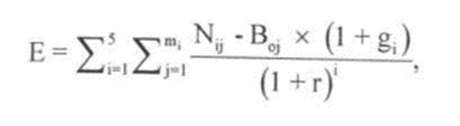 i - порядковый номер года, имеющий значение от 1 до 5;mi - количество плательщиков, воспользовавшихся льготой в i-м году;j - порядковый номер плательщика, имеющий значение от 1 до m;Nij - объем налогов, задекларированных для уплаты в бюджет Южного сельского поселения Крымского района Южного сельского поселения Крымского района j-м плательщиком в i-м году.В случае, если на день проведения оценки совокупного бюджетного эффекта (самоокупаемости) стимулирующих налоговых расходов для плательщиков, имеющих право на льготы, льготы действуют менее 6 лет, объемы налогов, подлежащих уплате в бюджет Южного сельского поселения Крымского района, оцениваются (прогнозируются) администрацией Южного сельского поселения Крымского района:B0J — базовый объем налогов, задекларированных для уплаты в бюджет Южного сельского поселения Крымского района j-м плательщиком в базовом году;gj-номинальный темп прироста налоговых доходов бюджета в i-м году по отношению к показателям базового года;г- расчетная стоимость среднесрочных рыночных заимствований, определяемая в соответствии с постановлением Правительства РФ от 22.06.2019 № 796 «Об общих требованиях к оценке налоговых расходов субъектов Российской Федерации и муниципальных образований».3.11.	Базовый объем налогов, задекларированных для уплаты в бюджет Южного сельского поселения Крымского района j-м плательщиком в базовом году (BOJ), рассчитывается по формуле:B0j = N0j + L0j,где:N0j - объем налогов, задекларированных для уплаты в бюджет Южного сельского поселения Крымского района j-м плательщиком в базовом году;L0j - объем льгот, предоставленных j-му плательщику в базовом году.Под базовым годом в настоящем документе понимается год, предшествующий году начала получения j-м плательщиком льготы, либо 6-й год, предшествующий отчетному году, если льгота предоставляется плательщику более 6 лет.3.12.	Результаты оценки эффективности налогового расхода должны направляться кураторами в отдел финансов и экономического развития администрации Южного сельского поселения Крымского района и содержать:выводы о достижении целевых характеристик (критериев целесообразности) налогового расхода;выводы о вкладе налогового расхода в достижение целей муниципальной программы и (или) целей социально-экономической политики;выводы о наличии или об отсутствии более результативных (менее затратных для бюджета Южного сельского поселения Крымского района альтернативных механизмов достижения целей муниципальной программы и (или) целей социально-экономической политики.Выводы должны отражать, является ли налоговый расход эффективным или неэффективным. По итогам оценки эффективности куратор формирует вывод о необходимости сохранения, уточнения или отмене налоговых льгот, обуславливающих налоговые расходы.Паспорта налоговых расходов Южного сельского поселения Крымского района, результаты оценки эффективности налоговых расходов Южного сельского поселения Крымского района, рекомендации по результатам указанной оценки, включая рекомендации о необходимости сохранения (уточнения, отмены), предоставленных плательщикам льгот, направляются кураторами налоговых расходов в администрацию Южного сельского поселения Крымского района ежегодно, до 1 августа.3.13.	Администрация Южного сельского поселения Крымского района обобщает результаты оценки налоговых расходов Южного сельского поселения Крымского района, согласовывает их с кураторами налоговых расходов.Согласованная информация о результатах оценки налоговых расходов Южного сельского поселения Крымского района с предложениями о сохранении (уточнении, отмене) льгот для плательщиков до 10 августа направляется главе Южного сельского поселения Крымского района.Результаты рассмотрения оценки налоговых расходов Южного сельского поселения Крымского района учитываются при формировании основных направлений бюджетной и налоговой политики Южного сельского поселения Крымского района, а также при проведении оценки эффективности реализации муниципальных программ Южного сельского поселения Крымского района.Глава Южного сельского поселенияКрымского района                                                                                   А.А.  НиниевПриложение № 1к Порядку формирования перечня налоговых расходов Южного сельского поселения Крымского района и оценки налоговых расходов Южного сельского поселения Крымского района Переченьналоговых расходов Южного сельского поселения Крымского района на очередной финансовый годПриложение № 2к Порядку формирования перечня налоговыхрасходов Южного сельского поселения Крымского района и оценки налоговых расходовЮжного сельского поселения Крымского районаПЕРЕЧЕНЬпоказателей для проведения оценки налоговых расходов
Южного сельского поселения Крымского районаГлава Южного сельского поселения	Крымского района                                                                                           А.А.  Ниниев№ п/пНаименование
налогов, по которым предусматриваются налоговые льготы, освобождения и иные преференцииРеквизитынормативногоправовогоакта,которыми
предусматриваются налоговые льготы, освобождения и иные преференцииКатегории
плательщиков
налогов, для
которых
предусмотрен
ы налоговые
льготы,
освобождения
и иные
преференцииНаименование муниципальной
программы Южного сельского поселения Крымского района, определяющих цели
социально-экономической политики
Южного сельского поселения Крымского района, не
относящиеся к муниципальным
программам Южного сельского поселения Крымского района, в целях реализации которых
предоставляются налоговые льготы,
освобождения и иные преференции
для плательщиков налоговНаименование целей
социально-экономической
политики Южного сельского поселения Крымского района, не
относящиеся к муниципальным
программам Южного сельского поселения Крымского района, в целях
реализации которых
предоставляются налоговые
льготы, освобождения и иные
преференции для плательщиков
налоговНаименование
куратора
налогового
расхода1234567№ п/п№ п/пПредоставляемая информацияИсточник данных11231. Нормативные характеристики налогового расхода1. Нормативные характеристики налогового расхода1. Нормативные характеристики налогового расхода1. Нормативные характеристики налогового расхода1.1.Нормативные правовые акты  Южного сельского поселения Крымского района, их структурные единицы, которыми предусматриваются налоговые льготы, освобождения и иные преференции по налогамкуратор налогового расхода2.Условия предоставления налоговых льгот, освобождений и иных преференций для плательщиков налогов, установленные нормативными правовыми актами  Южного сельского поселения Крымского района Условия предоставления налоговых льгот, освобождений и иных преференций для плательщиков налогов, установленные нормативными правовыми актами  Южного сельского поселения Крымского района куратор налогового расхода3.Целевая категория плательщиков налогов, для которых предусмотрены налоговые льготы, освобождения и иные преференции, установленные нормативными правовыми актами  Южного сельского поселения Крымского района Целевая категория плательщиков налогов, для которых предусмотрены налоговые льготы, освобождения и иные преференции, установленные нормативными правовыми актами  Южного сельского поселения Крымского района куратор налогового расхода4.Даты вступления в силу положений нормативных правовых актов  Южного сельского поселения Крымского района, устанавливающих налоговые льготы, освобождения и иные преференции по налогамДаты вступления в силу положений нормативных правовых актов  Южного сельского поселения Крымского района, устанавливающих налоговые льготы, освобождения и иные преференции по налогамкуратор налогового расхода5.Даты начала действия предоставленного нормативными правовыми актами  Южного сельского поселения Крымского района  права на налоговые льготы и иные преференции по налогамДаты начала действия предоставленного нормативными правовыми актами  Южного сельского поселения Крымского района  права на налоговые льготы и иные преференции по налогамкуратор налогового расхода6.Период действия налоговых льгот, освобождений и иных преференций по налогам, предоставленных нормативными правовыми актами  Южного сельского поселения Крымского района Период действия налоговых льгот, освобождений и иных преференций по налогам, предоставленных нормативными правовыми актами  Южного сельского поселения Крымского района куратор налогового расхода7.Дата прекращения действия налоговых льгот, освобождений и иных преференций по налогам, установленная нормативными правовыми актами  Южного сельского поселения Крымского района Дата прекращения действия налоговых льгот, освобождений и иных преференций по налогам, установленная нормативными правовыми актами  Южного сельского поселения Крымского района куратор налогового расхода2. Целевые характеристики налогового расхода2. Целевые характеристики налогового расхода2. Целевые характеристики налогового расхода2. Целевые характеристики налогового расхода8.Наименование налоговых льгот, освобождений и иных преференций по налогамНаименование налоговых льгот, освобождений и иных преференций по налогамкуратор налогового расхода9.Целевая категория налогового расхода  Южного сельского поселения Крымского района Целевая категория налогового расхода  Южного сельского поселения Крымского района куратор налогового расхода10.Цели предоставления налоговых льгот, освобождений и иных преференций для плательщиков налогов, установленных нормативными правовыми актами  Южного сельского поселения Крымского района Цели предоставления налоговых льгот, освобождений и иных преференций для плательщиков налогов, установленных нормативными правовыми актами  Южного сельского поселения Крымского района куратор налогового расхода11.Наименования налогов, по которым предусматриваются налоговые льготы, освобождения и иные преференции, установленные нормативными правовыми актами  Южного сельского поселения Крымского района Наименования налогов, по которым предусматриваются налоговые льготы, освобождения и иные преференции, установленные нормативными правовыми актами  Южного сельского поселения Крымского района куратор налогового расхода12.Вид налоговых льгот, освобождений и иных преференций, определяющий особенности предоставленных отдельным категориям плательщиков налогов преимуществ по сравнению с другими плательщикамиВид налоговых льгот, освобождений и иных преференций, определяющий особенности предоставленных отдельным категориям плательщиков налогов преимуществ по сравнению с другими плательщикамикуратор налогового расхода13.Размер налоговой ставки, в пределах которой предоставляются налоговые льготы, освобождения и иные преференции по налогамРазмер налоговой ставки, в пределах которой предоставляются налоговые льготы, освобождения и иные преференции по налогамкуратор налогового расхода14.Целевой показатель достижения целей государственных программ  Южного сельского поселения Крымского района  и (или) целей социально-экономической политики  Южного сельского поселения Крымского района, не относящихся к государственным программам  Южного сельского поселения Крымского района, в связи с предоставлением налоговых льгот, освобождений и иных преференций по налогамЦелевой показатель достижения целей государственных программ  Южного сельского поселения Крымского района  и (или) целей социально-экономической политики  Южного сельского поселения Крымского района, не относящихся к государственным программам  Южного сельского поселения Крымского района, в связи с предоставлением налоговых льгот, освобождений и иных преференций по налогамкуратор налогового расхода15.Код вида экономической деятельности (по ОКВЭД), к которому относится налоговый расход (если налоговый расход обусловлен налоговыми льготами, освобождениями и иными преференциями для отдельных видов экономической деятельности)Код вида экономической деятельности (по ОКВЭД), к которому относится налоговый расход (если налоговый расход обусловлен налоговыми льготами, освобождениями и иными преференциями для отдельных видов экономической деятельности)куратор налогового расхода16.Принадлежность налогового расхода к группе полномочий в соответствии с методикой распределения дотаций, утвержденной постановлением Правительства Российской Федерации от 22 ноября 2004 г. № 670 "О распределении дотаций на выравнивание бюджетной обеспеченности субъектов Российской Федерации"Принадлежность налогового расхода к группе полномочий в соответствии с методикой распределения дотаций, утвержденной постановлением Правительства Российской Федерации от 22 ноября 2004 г. № 670 "О распределении дотаций на выравнивание бюджетной обеспеченности субъектов Российской Федерации"куратор налогового расхода3. Фискальные характеристики налогового расхода3. Фискальные характеристики налогового расхода3. Фискальные характеристики налогового расхода3. Фискальные характеристики налогового расхода17.Объем налоговых льгот, освобождений и иных преференций, предоставленных для плательщиков налогов, в соответствии с нормативными правовыми актами  Южного сельского поселения Крымского района за отчетный год и за год, предшествующий отчетному году (тыс. рублей)Объем налоговых льгот, освобождений и иных преференций, предоставленных для плательщиков налогов, в соответствии с нормативными правовыми актами  Южного сельского поселения Крымского района за отчетный год и за год, предшествующий отчетному году (тыс. рублей)ИФНС России поКрымскомурайону18.Оценка объема предоставленных налоговых льгот, освобождений и иных преференций для плательщиков налогов на текущий финансовый год, очередной финансовый год и плановый период (тыс. рублей)Оценка объема предоставленных налоговых льгот, освобождений и иных преференций для плательщиков налогов на текущий финансовый год, очередной финансовый год и плановый период (тыс. рублей)куратор налогового расхода19.Численность плательщиков налогов, воспользовавшихся налоговой льготой, освобождением и иной преференцией (единиц), установленными нормативными правовыми актами  Южного сельского поселения Крымского района Численность плательщиков налогов, воспользовавшихся налоговой льготой, освобождением и иной преференцией (единиц), установленными нормативными правовыми актами  Южного сельского поселения Крымского района ИФНС России поКрымскомурайону20.Базовый объем налогов, задекларированный для уплаты в бюджет  Южного сельского поселения Крымского района плательщиками налогов, имеющими право на налоговые льготы, освобождения и иные преференции, установленные нормативными правовыми актами Южного сельского поселения Крымского района (тыс. рублей)Базовый объем налогов, задекларированный для уплаты в бюджет  Южного сельского поселения Крымского района плательщиками налогов, имеющими право на налоговые льготы, освобождения и иные преференции, установленные нормативными правовыми актами Южного сельского поселения Крымского района (тыс. рублей)ИФНС России по Крымскому району21.Объем налогов, задекларированный для уплаты в бюджет Южного сельского поселения Крымского района плательщиками налогов, имеющими право на налоговые льготы, освобождения и иные преференции, за 6 лет, предшествующих отчетному финансовому году (тыс. рублей)Объем налогов, задекларированный для уплаты в бюджет Южного сельского поселения Крымского района плательщиками налогов, имеющими право на налоговые льготы, освобождения и иные преференции, за 6 лет, предшествующих отчетному финансовому году (тыс. рублей)ИФНС России поКрымскому району22.Результат оценки эффективности налогового расходаРезультат оценки эффективности налогового расходакуратор налогового расхода23.Оценка совокупного бюджетного эффекта (для стимулирующих налоговых расходов)Оценка совокупного бюджетного эффекта (для стимулирующих налоговых расходов)куратор налогового расхода